高　校　生　用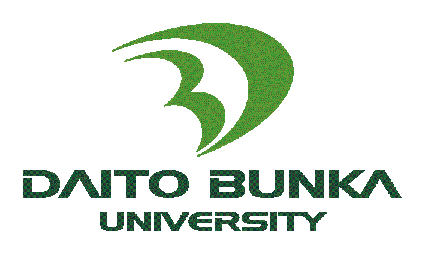 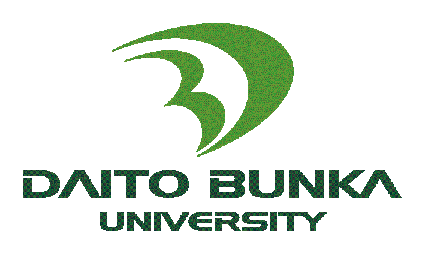 大東文化大学主催第２３回英語スピーチコンテスト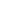 エントリー用紙下記に記入し提出してください。またコピーをして保管をしてください。＊個人情報保護法ならびに本学園規定に従い、応募者ならびに出場者の個人情報は本コンテストのみに利用し、これらの目的以外に利用しません。▼以下は学校名と氏名のみ記入2023 ESC High-School Division, Daito Bunka University提出日２０２３年　　　　月　　　　日２０２３年　　　　月　　　　日２０２３年　　　　月　　　　日英　語　表　記氏　　　　　名ふりがな氏　　　　　名性　　　　　別□男　　□女国　　籍スピーチタイトル英語表記英語表記英語表記学校名立　　　　　　　　　　　　　高等学校　　　年立　　　　　　　　　　　　　高等学校　　　年立　　　　　　　　　　　　　高等学校　　　年学校名学　校　住　所〒　　　－〒　　　－〒　　　－学校電話番号学校FAX番号自宅連絡先〒　　　－　　　　　電話　　　　（　　　　）　　　　　〒　　　－　　　　　電話　　　　（　　　　）　　　　　〒　　　－　　　　　電話　　　　（　　　　）　　　　　英語圏滞在先英語圏滞在期間年　　　　　ヶ月年　　　　　ヶ月年　　　　　ヶ月在籍高校の担当　　　　　　　　　　　　　　　　先生　　　　　　　　　　　　　　　　先生　　　　　　　　　　　　　　　　先生学校名　　　　　　　　　　　　　　　　　高等学校ESC使用欄受付印氏　名ESC使用欄受付印